Публичный докладМБОУ Куяганская средняя общеобразовательная школаза 2015-2016 учебный год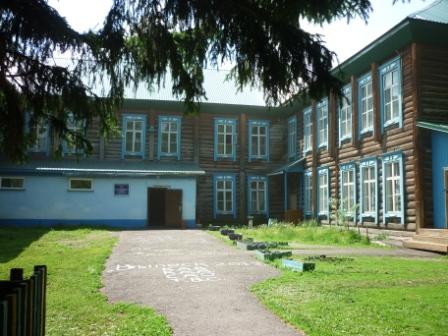 СтруктураОсновные разделыI.Общая характеристика-информационная справка о школе-структура  управления-режим работы общеобразовательного учреждения-состав обучающихся-условия осуществления образовательного процесса-учебный план-кадровое обеспечение-финансовое обеспечение функционирования и развития школы-результаты образовательной деятельности-состояние здоровья школьников, меры по охране и укреплению здоровья-организация питания-обеспечение безопасности-перечень дополнительных образовательных услуг-социальная активность и социальное партнерствоII. Основные сохраняющиеся проблемы школыШ. Основные направления ближайшего развития школыIV. ВыводыОбщая характеристикаИнформационная справка о школеПолное наименование учреждения:Муниципальное бюджетное общеобразовательное учреждение Куяганская   средняя общеобразовательная школаТип образовательного учреждения: образовательная школаВид образовательного учреждения: средняя школаОсновные виды деятельности: дошкольное образование, начальное общее образование, основное общее образование, среднее (полное) общее образование, дополнительное образованиеСвидетельство об  аккредитации: № 314 от 2.06.2014г.Лицензия: Серия 22ЛО1 №0000330 Регистрационный номер 043  от    01.02.2013 г.Срок действия лицензии: бессрочноЮридический адрес: 659645 Алтайский край Алтайский район с.Куяган ул.Октябрьская,4Учредитель: Администрация Алтайского района Алтайского края Школа находится в селе Куяган  Алтайского района Алтайского края. В начале была церковно-приходская с дореволюционных времен.  С 1918 года по 1936  было 4-летнее обучение, в 1936г. был открыт 5 класс, а с 1940г. 8-летняя школа. В 1945 году директором стал Бордовский А.К., начавший работу по организации школы -  десятилетки.  В 1952 году школа  получила статус  средней и выпустила своих первых выпускников. Директорамисредней  школы были Понякин Ю.С,,  Полев А.В.   К 1961 году закончилось строительство здания  школы. Здание школы нетиповое, в школе имеется центральное отопление, спортзал, библиотека, буфет, мастерские, столовая. На территории школы есть стадион, футбольная площадка с травяным покрытием, учебно-опытный участок, дендрарий, цветник, сад. Муниципальное бюджетное  общеобразовательное  учреждение Куяганская средняя общеобразовательная школа ориентировано на обучение и воспитание детей дошкольного и  школьного возраста, а также развитие их физических, психологических, интеллектуальных особенностей, образовательных потребностей, с учетом их возможностей, личностных склонностей, способностей.  Управление школой осуществляется на основе демократии, гласности, самоуправления. Непосредственное управление педагогическим процессом реализует  Управляющий Совет образовательного учреждения,  педагогический совет школы, родительский комитет, директор школы и его заместители по учебной и воспитательной работе, самоуправление учащихся – организация «Дружба».Структура управления школой:                  Управление школой осуществляется в соответствии с законодательством Российской Федерации и Уставом школы, строится  на принципах единоначалия и самоуправления.Формами самоуправления учреждения являются Управляющий Совет, педагогический совет. Порядок выборов органов самоуправления школы и их компетенция определяются локальными актами школы.Непосредственное управление школой осуществляет прошедший соответствующую аттестацию директор, который назначен учредителем.В школе создана система ученического самоуправления, которая действует с 2003 года. Её главным органом  является Совет старшеклассников.Управляющий Совет создан в 2007 году, цели и основные направления деятельности которого изложены в Положении об Управляющем Совете и Уставе школы.Органы управления, их полномочия и нормативная база по общественномусамоуправлению в школеДиректор школы   Майдуров Анатолий ГригорьевичСтаж работы – 33 годаНаграды: Почетная грамота Главного Управления образования и молодежной политики Алтайского края (за многолетний добросовестный труд, успешную работу по обучению и воспитанию учащихся)- 2012г.Благодарность комитета по образованию и делам молодежи Алтайского района (за участие в XVI муниципальном конкурсе детского  самодеятельного творчества «Хрустальный башмачок - 2013г.»Благодарственное письмо Алтайской краевой общественной организации «Краевой Союз за здоровое развитие детей» (за участие в краевом конкурсе слайдовых  презентаций в рамках проекта  «Имя героя в истории школы»)- 2013г.Диплом III степени комитета по образованию и делам молодежи  Алтайского района (смотр-конкурс детской  самодеятельности ОУ Алтайского района «Хрустальный башмачок»-2014г.Почетная Грамота Алтайской районной организации Профсоюза работников народного образования и науки Российской Федерации (за активную работу в профсоюзной организации и многолетний добросовестный труд) – 2014г.Диплом III степени комитета по образованию и делам молодежи  Алтайского района (смотр-конкурс детской художественной самодеятельности  учреждений образования  Алтайского района «Хрустальный башмачок»-2015г.)Диплом III степени комитета по образованию и делам молодежи  Алтайского района (смотр-конкурс детской художественной самодеятельности  учреждений образования  Алтайского района «Хрустальный башмачок»-2016г.)Режим работы образовательного учрежденияСостав обучающихсяСписок учащихся  МБОУ Куяганская СОШвыбывших в течение  2015-2016учебного годаХарактеристика социального статуса семей учащихся:Окружение школыУчебный план и образовательные программы, реализуемые вобщеобразовательном учреждении. Режим обученияОбразовательный процесс осуществляется на основании законодательных актов Российской Федерации: закона «Об образовании», Типового положения обобще образовательном учреждении, Трудового кодекса РФ и Государственных образовательных стандартов.Учебный план был составлен на основе федерального базисного учебного плана общеобразовательных учреждений Российской Федерации, реализующих программы общего среднего образования и базисного учебного плана общеобразовательных учреждений Алтайского края, который способствует реализации содержания основного базового образования, выполнению задачи всестороннего развития личности с учётом интересов и потребностей обучающихся.В учебном плане сохраняется в необходимом объёме содержание, являющееся обязательным для обеспечения базового и школьного компонента образования.Учебная нагрузка состоит из часов, отведённых на базовый компонент, и из часов школьного компонента. В сумме она не превышает максимальный объём нагрузки, включая  курсы по выбору, призванные развивать творческие способности и интересы школьников.Организация учебного процесса регламентируется учебным планом, годовым календарным учебным графиком и расписанием занятий, где нашли отражение односменность занятий, пятидневная учебная неделя в 1-3, 5-11классах, шестидневная – в 4 классе и 40 - минутная продолжительность урока.Содержание образования реализуется через образовательные области, обеспечивающие целостное восприятие мира. В образовательные области входят предметы, составляющие федеральный компонент и оговоренные в пояснительной записке к Базисному учебному плану общеобразовательных учреждений РФ, предметы, составляющие школьный образовательный компонент.Общая нагрузка на учащихся в неделю выдерживается в соответствии с базисным учебным планом и требованиями Гособрнадзора.В школе ведется предпрофильная подготовка девятиклассников.  Программы элективных курсов разрабатываются учителями школы, утверждаются ежегодно на педагогическом совете.Программно-методическое обеспечение позволяет в полном объеме реализовать учебный план. Рабочие учебные программы учителей отвечают требованиям государственных образовательных стандартов и других нормативных документов, созданы на основе типовых учебных программ общего образования, рекомендованных Министерством образования РФ, являются документом, отражающим цели и задачи Образовательной программы ОУ. На основании анализа учебных программ и календарно-тематического планирования можно сделать следующие выводы: в своей работе ОУ использует типовые государственные образовательныепрограммы для общеобразовательных учреждений, рекомендованныеМинистерством образования РФ; все учебные программы обеспечены учебно-методическими материалами; все педагоги работают в соответствии с утвержденными рабочими учебнымипрограммами; программы реализуются в полном объеме.Продолжительность учебного года составляет в 1 -33 недели, в 2-4 классах -34 недели, в 5-11 классах – 35 недель. Продолжительность каникул в течение учебного года составляет не менее 30 дней, летом – не менее 8 недель. Кроме того, для учащихся первого класса в феврале установлены дополнительные недельные каникулы.Расписание учебных занятий составлено с учетом целесообразности организации воспитательно-образовательного процесса, создания необходимых условий для обучающихся разных возрастных групп, дневной и недельной динамики работоспособности. Продолжительность перемен полностью отвечает установленным требованиям санитарных нормативов. На уроках проводятся физкультминутки, гимнастика для глаз, пальчиковая гимнастика. На уроках физкультуры применяются здоровье сберегающие технологии, также в школе работают кружки спортивной направленности.Факультативные занятия, занятия кружков, секций проводятся во второй половине дня не раньше, чем через 60 минут после последнего урока.В расписании уроков для младших школьников основные предметы чередуются с уроками музыки, изобразительного искусства, труда, физкультуры, а для учащихся основной и старшей школы – предметы естественно-математического и гуманитарного циклов.Все учащиеся занимаются в первую смену. В школе неукоснительно выполняются требования СанПина относительно санитарного состояния и условий обучения школьников. В здании температура воздуха соответствует нормам. Учебные кабинеты проветриваются во время перемен, а рекреации во время уроков через фрамуги.Освещение учебных помещений соответствует нормам. Учреждение обеспечено доброкачественной питьевой водой.Ежегодно все учащиеся и работники школы проходят медицинский осмотр.Таким образом, организация учебно-воспитательного процесса в школе с точки зрения годового календарного учебного графика, расписания уроков, расписания перемен, структуры урока, динамических пауз в 1 классе, режима питания, режима проветривания, отопления, освещения, способствует защите учащихся от перегрузок, сохранению их физического и психического здоровья. Условия осуществления образовательного процесса Материально-техническое обеспечениеЗанятия в школе проводятся в оборудованных кабинетах. В  связи с переходом на ФГОС НОО, ФГОС ООО значительно пополнилась материально- техническая база. Были приобретены школьная мебель для 1-2  классов, оборудование для кабинетов русского языка и математики,  оборудование для внеурочной работы,  интерактивная доска, получен кабинет  по биологии.В течение летнего периода произведен косметический ремонт школы : побелены стены, окрашены панели, покрашен пол в основном здании школы. Учебные кабинеты, закрепленные за классами, отремонтированы силами родительской общественности. В школе имеются кабинеты – 13, мастерская – 1, спортивный зал – 1, библиотека – 1; административные и служебные здания – 3, столовая.В наличии имеются технические средства обучения: компьютер – 11, ноутбук – 6, сканер – 1, принтер – 2, музыкальный центр – 1, магнитофон – 3, телевизор -1, функциональное устройство 3 в 1  - 4, мультимедийный проектор – 4, интерактивная доска.По организации образовательного процесса и в соответствии с уровнем образовательных программ школа делится на три структурных подразделения: начальное общее образование (4 года обучения) 1-4 кл.; основное общее образование (5 лет обучения) 5-9 кл.; среднее (полное) общее образование (срок освоения 2 года) 10-11 кл.В школе работают 16 учителей: с высшим образованием – 13 человек (81%), со средним специальным – 2 человека (13%). Имеют квалификационные категории: 2 – высшая  категория (13 %), 10 – первая категория(63%). Средний педагогический стаж педагогов – 22 года, средний возраст -44 годаУчителяОбразовательный уровень учителей школыКачественный состав педагогического коллективаКадровый состав по стажу                                    Возрастной состав педагоговИз анализа полученных данных видно, что коллектив стабилен, обновление происходит незначительное. Школа располагает высококвалифицированными кадрами, постоянно повышающими и подтверждающими своё мастерство.Повышение педагогического мастерства учителей организовано в различных формах:  -обобщение передового педагогического опыта позволяет повышать педагогическое мастерство;  -семинары – практикумы позволяют реализовать педагогические новинки;  -самообразование позволяет повысить педагогический уровень;  -школьные и межшкольные методические объединения знакомят с работой педагогов.    Финансовое обеспечение функционирования и развития учрежденияАнализ методической работы в школеза 2014-2015 учебный годВажнейшим средством повышения педагогического мастерства учителей, связующая в единое целое всю систему работы школы является методическая работа. Роль методической работы школы возрастает в современных условиях в связи с необходимостью рационально и оперативно использовать новые методики, приемы и формы обучения и воспитания.Педагог третьего тысячелетия, эпохи информационной цивилизации, работает в условиях, когда научное знание устаревает и обновляется быстрее, чем успевает усвоиться учениками в рамках организованного процесса обучения. Отсюда следует, что школа призвана подготовить ребенка к жизни в условиях неопределенности, то есть к жизни в таком мире, который характеризуется многовекторностью и неоднозначностью развития.  Эти условия придают особую актуальность работе методических объединений, направленной на повышение профессиональной компетентности и педагогического мастерства учителя, на развитие его творческого потенциала, на совершенствование учебно-воспитательного процесса и достижение оптимального уровня образования, воспитания и развития школьников. Этот процесс протекает эффективнее при активном участии педагогов в профессиональных объединениях.        В 2015-2016 учебном году коллектив школы работал над методической темой «Повышение уровня профессионального мастерства педагогов, как условие перехода на ФГОС».  Цель: Повышение эффективности образовательного процесса через применение современных подходов к организации образовательной деятельности, непрерывное совершенствование профессионального уровня и педагогического мастерства учителя. Для её реализации были  сформулированы следующие задачи: 1. Обновление содержания образования, совершенствование граней образовательного процесса на основе внедрения в практику работы продуктивных педагогических технологий, ориентированных на развитие личности ребенка и совершенствование педагогического мастерства учителя.2.  Отбор и разработка профильных и элективных курсов на уровне программ.3.  Изучение и распространение положительного педагогического опыта творчески работающих учителей.4.Информационно-методическое обеспечение образовательного процесса и системы повышения квалификации педагогического коллектива.Поставленные перед коллективом задачи решались через совершенствование методики проведения уроков, индивидуальной и групповой работы со  слабоуспевающими и одарёнными учащимися, коррекцию знаний учащихся на основе диагностической деятельности учителя, развитие способностей учащихся, повышение у них мотивации к обучению, а также создание условий для повышения уровня квалификации педагогов.При планировании методической работы школы педагогический коллектив стремился отобрать те формы, которые реально позволили бы решать проблемы и задачи, стоящие перед школой.В течение года работала школа молодого учителя, где в основном изучалась технология современного урока и связанные с этим проблемы (диагностика обученности, обучаемости и реальных учебных возможностей учащихся, целеполагание, способы отбора главного, существенного в содержании учебного материала, выбор и обоснование оптимального сочетания методов обучения, способы дифференциации обучения), особое внимание при работе с этой группой уделяется разработке и реализации индивидуальной программы выращивания каждого учителя – члена этой группы. За молодым специалистом   в течение года был закреплен наставник. Учитель начальных классов Катаева Я.В. – наставник Дроздова Е.В.;Учитель биологии Халиуллин Р.И. – наставник Юрьева Л.П.Цель наставничества – передача опыта более опытными коллегами менее опытным молодым педагогам. Это  помощь в работе над проблемами современного урока, над методикой преподавания предмета, совместная работа над поиском новых методов обучения, анализ полученных первоначальных результатов, проведение открытых уроков, их анализ, взаимопосещение.В школе работает ИНТЕРНЕТ, каждый учитель практически  имеет практические навыки, имеет возможность пользоваться услугами ИНТЕРНЕТА. Как  учителя, так и ученики пользуясь компьютерами могут создавать презентации в электронном варианте. Формы методической работы, используемые в школе:- Тематические педагогические советы.- Методические объединения учителей.- Работа учителей над темами самообразования.- Открытые уроки.- Методические семинары.-Конференции.- Работа с молодыми специалистами.- Предметные недели.- Организация работы с одаренными детьми.-Участие в конкурсах  профессионального мастерства. В системе методической работы школы можно выделить следующие уровни:а)  индивидуальная работа учителя по самообразованию;б) методические объединения по предметам и областям знаний; работа их строится на основе индивидуальных планов учителей.Самообразование учителя есть необходимое условие профессиональной деятельности педагога. Для того чтобы учить других, нужно знать больше, чем все остальные. Учитель должен знать не только свой предмет,  владеть методикой его преподавания, но и иметь знания в близлежащих научных областях, различных сферах общественной жизни. Уметь ориентироваться в современной политике, экономике и др. Должен учиться всему постоянно, так как в лицах его учеников перед ним каждый год сменяются временные этапы, углубляются и даже меняются представления об окружающем мире. Способность к самообразованию определяется психологическими и интеллектуальными показателями каждого отдельного учителя, но не в меньшей степени эта способность вырабатывается в процессе работы с источниками информации, анализа и самоанализа, мониторинга своей деятельности и деятельности коллег. Профессионализм педагога определяется профессиональной пригодностью – совокупностью психофизических особенностей и наличием у педагога специальных знаний, умений и навыков; профессиональным самоопределением — поиском себя в профессии, собственной профессиональной роли, профессионального имиджа, индивидуального стиля профессиональной деятельности; саморазвитием – целенаправленным формированием в себе тех качеств, которые необходимы для выполнения профессиональной деятельности. Отличительными чертами педагога, который стремится достичь мастерства, являются постоянное самосовершенствование, самокритичность, эрудиция и высокая культура труда. Профессиональный рост учителя невозможен без самообразовательной потребности. Организация работы по теме самообразования являет собой систему непрерывного образования педагогов  и играет значительную роль в совершенствовании содержания, технологий обучения предмету и повышения результативности. Работа над темами самообразования учителей нашей школы включала в себя:Изучение методических новинок, использование их в работе.Создание портфолио учителя. Создание портфолио учащихся в 1 – 4 классах (ФГОС).Создание «Методической копилки»  -  сбор наглядного материала, детских работ по теме самообразования.Отслеживание динамики развития учащихся.Проведение открытых уроков с использованием различных инновационных технологий.Средствами самообразования являлось систематическое изучение новинок педагогической литературы. В методической копилке школы в помощь самообразованию имеются материалы из опыта работы коллег,  образцы конспектов уроков, внеклассных мероприятий.Важнейшими направлениями в самообразовании учителей были следующие:  - изучение новых программ и учебников, - изучение дополнительного научного материала.Темы самообразования учителейСостояние преподавания учебных предметовКроме открытых уроков, администрацией школы посещались уроки в рабочем порядке по плану внутришкольного контроля. Основные цели посещений и контроля уроков:Формы и методы, применяемые на уроках.Самостоятельная работа учащихся, ее содержание и организация.Классно-обобщающий контроль. Единство требований к учащимся.Организация работы с детьми, мотивированными на учебу и со слабоуспевающими учащимися. 5. Профессиональная компетентность молодых специалистов;6. Освоение стандартов начального общего образования;7. Индивидуальная работа с детьми по подготовке к государственной( итоговой) аттестации;8. Использование современных информационных технологий в процессе обучения.   Посещенные уроки показали,   что учителя  владеют учебным материалом, часто используют  на уроках   дидактические материалы (аудио, видео, компьютерные).      По результатам наблюдений за деятельностью учителей и учащихся на уроках можно сделать вывод, что учителя успешно проводят работу по обучению учащихся самостоятельному поиску дополнительных литературных источников и использованию их для написания доклада, реферата и др.; анализу возможных решений задач, выбору оптимального варианта решения; самостоятельному нахождению в учебнике старого материала, на который опирается новый; составлению вопросов по пройденному материалу. При этом мало уделяется внимания развитию у учащихся умения иллюстрировать урок, выученный по учебнику своими, самостоятельно подобранными примерами, составлять краткие планы прочитанного и, пользуясь ими, устно излагать сущность прочитанного без наводящих вопросов со стороны учителя, самостоятельно разобраться в материале, который в классе не объяснялся учителем, осуществлять самоконтроль и самоанализ учебной деятельности. Проведенные комплексные работы  в 1-5 классах показали слабую подготовленность учащихся при работе с текстом.Кроме того, в течение учебного года осуществлялась проверка:1.Обеспеченность обучающихся учебной литературой;2.Качество проверки рабочих, контрольных и практических работ по всем предметам;3.Адаптация обучающихся 5-го класса в основной школе (Введение ФГОС ООО)4.Уровень подготовки обучающихся 9 класс к итоговой аттестации в новой форме;5.Проверка техники чтения в 2-4 классах;6.Уровень работы со «слабыми» обучающимися.   Регулярно осуществлялся контроль за ведением классных журналов и дневников обучающихся.Выводы: Внутришкольным контролем охвачены основные составляющие учебно-воспитательного процесса: преподавание дисциплин, выполнение учебных программ, состояние школьной документации, качество знаний обучающихся. Все намеченные мероприятия выполнены.Состояние работы с родителями.   Воспитательный потенциал семьи – это материальные и бытовые условия, численность и структура семьи, характер отношений, психоэмоциональный фон, особенности общения, личность родителей, уровень педагогической культуры и другое.  Сегодня наблюдается кризис семьи, детско-родительских отношений. Это связано с переменами в политической и экономической жизни страны. Родители вынуждены концентрировать внимание на материальном благополучии, а значит, меньше времени тратят на общение в семье. В результате из взаимодействия исключается эмоциональный компонент, связанный с пониманием близкого человека.    Работа школы, направленная на развитие личности ученика, становится действенной и эффективной только в том случае, если в процесс обучения и воспитания вовлечены родители учащихся.  В течение года велась работа с родителями, целью которой было дать психолого-педагогические знания через родительские собрания, консультации администрации школы, классных руководителей, бесед,  складывающихся отношений между детьми и взрослыми в отдельных семьях, индивидуальные беседы об особенностях возраста и методах подхода к воспитанию ребёнка. Были организованы и проведены внеклассные мероприятия с привлечением родителей: праздники, посвящённые Дню пожилого человека, Дню Матери, Дню защитника Отечества, Новогодний праздник в начальной школе, праздник Последнего звонка, выпускные праздники в 4, 9, 11 классах. Вывод: педагогическому коллективу продолжить работу над разнообразием работы с родителями, почаще проводить мероприятия совместно с родителями, поддерживать связь через индивидуальные беседы, консультации.    Методическая работа в школе была организована через работу следующих секций ШМО  (Переименованы в творческие группы): учителей гуманитарного цикла – руководитель Иванова С.В.; учителей естественно-математического цикла – руководитель Завьялова А.Ю.; учителей начальных классов – руководитель Дроздова Е.В.; классных руководителей – руководитель Завьялова О.В.Составленные планы ШМО в течение учебного года были полностью реализованы.   Каждое методическое объединение  работало  над своей методической темой, тесно связанной с методической   темой   школы,     деятельность которых ориентирована прежде   всего    на    обеспечение    методической    помощи    учителю    в организации     процесса    обучения,     внедрение     новых     педагогических технологий, изучение нормативных документов, программно-методического     обеспечения.    Все вопросы, рассматриваемые на заседаниях методических объединений, способствовали совершенствованию процесса обучения, достижения наилучших результатов в работе, повышению качества преподавания, профессиональному росту педагогов, вопросам модернизации образования.        Большое внимание было направлено на изучение документов, материалов по внедрению ФГОС в школе.  Творческим коллективом учителей  совместно с зам.директора по УВР Нестеровой Т.В.  разработана образовательная программа основного (общего) обучения  в соответствии со стандартом второго поколения.     Учителя, работающие по стандартам второго поколения в своей работе руководствуются основной идеей, заложенной в концепции модернизации образования: оптимальное развитие каждого ребенка на основе педагогической поддержки его индивидуальности в условиях специально организованной учебной деятельности.    Внеурочная деятельность в 1-ом, 2-ом, 3-ем, 4-ом, 5-ом  классах была организована так, чтобы обеспечивался баланс между двигательно-активными и статическими занятиями. Форма их проведения отличается от урочной системы обучения (многообразие игровых технологий).      В школе имеется опыт проведения предметных недель, которые позволяют как учащимся, так и учителям дополнительно раскрыть свой творческий потенциал, самореализацию. Для этого используются разнообразные формы работы с учащимися. В рамках предметных недель проводятся  олимпиады, творческие конкурсы, развивающие и интеллектуальные игры.  Таким образом, педагогический коллектив школы старается не только обучать, давать знания по предметам, но и совершенствовать личностную направленность обучения и воспитания.Выход на путь широкого применения современных управленческих, образовательных и информационно – коммуникационных технологий позволяет полнее использовать имеющиеся у школьников интеллектуальные и материальные ресурсы, обеспечивая номинальное качество процесса обучения. Основными средствами по достижению целей в реализации содержания образования педагогический коллектив нашей школы считает формирование и развитие у обучающихся системы общих учебных умений, навыков и способов деятельности, а также формирование у них информационной культуры. Наиболее успешно в школе используются проектная технология, информационно-коммуникационные технологии. Это связано с тем, что они в наибольшей степени способствуют развитию у обучающихся самостоятельности, инициативности, ответственности, а также обеспечивают им возможность обучения в соответствии с индивидуальными психофизиологическими особенностями и образовательными запросами.Основные проблемы в функционировании системы образования связаны с оформившимся педагогическим кризисом, на основе которого, в частности, произрастают  противоречия между возрастающим  объемом содержания образования, новыми формами аттестации учащихся (ГИА, ЕГЭ) и уменьшением в соответствии с нормами СанПин количества учебных часов. Другие проблемы определяются в области повышения эффективности и качества учебного занятия в аспекте соответствия учебного материала материалам ЕГЭ и ГИА, интеграции обучения и воспитанияПоиск разрешения этих проблем должен составить основу содержания учебной, методической, воспитательной работы в следующем учебном году.Выводы: содержание образования, преподавание и организация учебной деятельности в школе соответствуют требованиям, предъявляемым к образовательным учреждениям на номинальном уровне;продолжается процесс интеграции воспитательной работы в систему общего образования;уровень овладения содержанием общего образования удовлетворительный, соответствующий государственным образовательным стандартам.                                 Анализ работы с документацией2.2.Анализ учебной работы     Центральное место в образовательном процессе занимает деятельность преподавателей на учебных занятиях, поэтому мониторинг состояния преподавания – одна из актуальных задач управления образовательным процессом. Администрацией школы разработана карта посещения уроков, которая отслеживает развивающую, воспитывающую, здоровьесберегающую направленность урока, диалоговое, проблемное, дифференцированное и рефлексивное обучение. С картой посещения знакомы все учителя и знают, какие оценочные критерии используются при посещении урока. Отслеживание качественной успеваемости по предметам проводится в течение 6 лет и в текущем году с целью анализа текущего учебного процесса и определение качественной успеваемости по предметам в динамике. Мониторинг проводится по классам, по годам, по предметам и по школе с учетом четвертной, полугодовой, итоговой аттестации.I ступень 1-4 класс.   Качество знаний по предметам.Преподавание предметов несут в себе обучающую, информационную, познавательную задачи. Учащиеся начальных классов заинтересованы в получении знаний, имеют высокое качество знаний. 1-4 классы занимались по ФГОС НОО. Во всех начальных классах проведены комплексные проверочные работы по окончанию учебного года.II ступень обучения Качество знаний  в этом учебном годуКачество знаний зависит от подбора класса, интеллектуальных способностей учащихся. III ступень обученияКачество знаний в этом учебном годуРезультаты выпускных экзаменов за курс основной школы в 2015-2016 уч.г.Выпускники 11 класса в  этом году экзамены сдавали учащиеся в форме ЕГЭ.Итогом мониторинга состояния преподавания учебных дисциплин является диагностика и оценка деятельности учителя, планирование, оказание помощи по повышению профессионального мастерства. А качество знаний учащихся не всегда определяется объемом выученного материала, скорее, это умение пользоваться приобретенными знаниями в новой нестандартной ситуации. Учебный план за прошедший 2015-2016  учебный год  выполнен. Учебные программы пройдены. Все учащееся, обучающиеся на дому по состоянию здоровья, успешно прошли курс за соответствующий класс. План по Всеобучу выполнен. Все учащиеся были охвачены обучением. Учащиеся успешно сдали ГИА в 9 классе, ЕГЭ в 11 классе.  В рамках программы «Одаренные дети» проводится работа с детьми, имеющими повышенную мотивацию к обучению и, также идет раскрытие творческих способностей учащихся путем освоения различных видов творческой деятельности. Учащиеся:  Жигина Даша -7 класс и Редькина Диана - 8 класс  получили премию Главы Администрации Алтайского района.Основная цель  программы «Предпрофильная подготовка» - создание условий для осознанного выбора девятиклассниками профиля дальнейшего обучения, их первичного профессионального самоопределения. В рамках этой программы  проводится кружок «В мире профессий»,   классные часы,   элективные курсы, которые способствуют самоопределиться учащимся.                   2.3.Анализ воспитательной работы  1. Результаты воспитательной деятельности школыСтратегическая задача образования – опережать запросы общества, конструировать воспитательные системы так, чтобы личность получала запас нравственных, интеллектуальных, гражданских сил, необходимых не только для того, чтобы адаптироваться к рыночным отношениям, но и активно действовать в меняющихся условиях, направляя их на общую пользу.Целью педагогического коллектива школы является создание условий для повышения качества образовательных услуг, сохранения физического и психического здоровья школьников, их самоопределения и самореализации.Для достижения данной цели в 2015-2016 учебном году школа решала следующие воспитательные задачи:Создание в школе благоприятной психологической атмосферы, способствующей раскрытию потенциала каждого ребёнка.Формирование активной гражданской и патриотической позиции;Развитие потребности к самореализации творческого потенциала, заложенного в личности;Привитие сознательного отношения к труду;Поддержание и укрепление школьных традиций.Привлечение учащихся к работе по возрождению, сохранению и приумножению культурных, духовно- нравственных ценностей Алтайского края;Развитие школьного ученического самоуправления, активизация  деятельности детей.Создание условий для сохранения и укрепления здоровья школьников, пропаганды здорового образа жизниРешению  вышеперечисленных задач способствует развитие  воспитательной системы школы, целью которой является - Создание условий для становления образованного, разносторонне развитого человека с позитивной жизненной позицией, нравственным стержнем, способного к самоанализу и рефлексии, умеющего ориентироваться в окружающем мире, принимать решения и отвечать за свои поступки, слышать других людей и уважительно относится к их мнению, стремящегося к саморазвитию и самореализации.Воспитательная система, как творческая мастерская педагога, развивается от системы ценностей личности к системе целей, далее к системе дел, затем к системе отношений и определяет атмосферу коллектива класса и школы. В основу воспитательной деятельности положен личностно-ориетированный подход и совместная творческая деятельность детей и взрослых по различным направлениям:Основные направления воспитательной работы:-Гражданско-патриотическое;-Спортивно-оздоровительное, туризм;-Духовно-нравственное воспитание-Эстетическое;-Профориентационное и трудовое;-Предупреждение ДДТТ;-Профилактика правонарушений, формирование правосознания;-Профилактическое;-Учебно-познавательное;-Развитие ученического самоуправления;-Работа с родителями.Формы социально-воспитательной, профориентационной работы:-Связь с семьей;-Работа с учреждениями культуры и искусства;-Работа с учреждениями дополнительного образования;-Связь с общественными организациями;-Отражение работы школы на официальном сайте;-Связь с вузами и ссузами.Виды деятельности:-Методическая работа с классными руководителями;-Внутришкольный контроль;-Диагностика и анализ.Воспитательный процесс в школе носит комплексный характер и представляет собой совокупность закономерных воспитательных взаимовлияний, обеспечивающих формирование и развитие личности ребенка. В связи с этим воспитательную работу в школе проводит весь педагогический коллектив. Направляющую и координирующую роль в этом процессе играют администрация школы, классные руководители.Подводя итоги воспитательной работы за 2015-2016 учебный год, следует отметить, что педагогический коллектив школы стремился успешно реализовать намеченные планы, решать поставленные перед ним задачи.1. В формировании и развитии личности учащихся школа ведущую роль отводит гражданско-патриотическому воспитанию, которое способствует становлению социально значимых ценностей у подрастающего поколения. В течение года педагогическим коллективом была проделана большая работа по этому направлению: воспитывалось уважение к символам и атрибутам Российского государства - учащиеся были участниками тематических бесед и викторин по данной тематике, прививалась любовь к Малой Родине, к родной школе через традиционные школьные дела.Учебный год начался с традиционного праздника «Дня знаний». Единый урок «Готов к труду и обороне», «Я – талантлив», Всероссийский урок Мира в которых приняли участие учащиеся 1-11 классов. Традиционно прошли мероприятия, посвященные Дню защитника Отечества, в рамках которого проведены - тематические классные часы «Я – гражданин Российской Федерации», «Живая память прошлого»,  уроки   мужества, конкурс «А, ну-ка, мальчишки», «Молодецкие  забавы», спортивные соревнования. Становлению общечеловеческих ценностей в сознании учащихся способствовали мероприятия, посвященные Дню Победы. План  мероприятий,  посвящённых  9  маяЦеленаправленная работа по гражданско-патриотическому воспитанию ведется в рамках программы кружка «Краевед» под руководством учителя истории Чирковой М.А. Ребята изучают историю своей Малой Родины, проводят экскурсии в музейной комнате МБОУ Куяганская СОШ.Учащийся 9 класса Панов Максим  под руководством учителя истории Чирковой М.А. участвовал в краеведческой конференции с работой  «Исчезнувшие села Куяганской волости (Громатушка, Прожектор)».Мероприятия гражданско-патриотического направления способствуют воспитанию в наших детях высоких нравственных качеств: патриотизм, гражданственность, доброту, отзывчивость, благодарность, ответственность, чувство долга перед старшим поколением. 2. В становлении личности учащихся школа большую роль отводит нравственно-эстетическому воспитанию, которое способствует духовному формированию личности, развитию творческих задатков, способностей, дарований и талантов. В течение всего учебного года были сохранены главные традиции школы, которые наполнили воспитательную работу интересной, содержательной деятельностью. К ним относится: концерты, посвященные, Дню учителя, международному женскому дню, дню зашиты детей; праздник Осени, праздник «Новый год», День влюбленных, Праздник Последнего звонка, Праздник “Прощай, начальная школа!”, Выпускной вечер, конкурсы рисунков и плакатов. Воспитанники вокального кружка под руководством педагога Бобровой Л.И. и танцевального кружка под руководством Чирковой М.А. принимали участие во всех традиционных школьных и сельских мероприятиях. Под руководством учителя ИЗО Завьяловой А.Ю. учащиеся школы активно участвуют в районных конкурсах художественного творчества и являются победителями и призерами. 3. Педагогический коллектив школы стремиться создать благоприятные условия для всестороннего развития личности каждого ученика, отводя определенную воспитательную роль учебно-познавательной деятельности. На уроках, в учебной деятельности, учителя-предметники формируют научное мировоззрение учащихся. Это находит продолжение и во внеклассной работе, во внеурочных занятиях. Традиционными стали в школе предметные недели, декады, при проведении которых учителя используют различные формы внеурочной деятельности: предметные олимпиады, конкурсы, викторины, интеллектуальные игры, устные журналы, выпуск газет. Учащиеся школы активно участвовали в дистанционных олимпиадах различных областей наук. 4. Немалое внимание школа уделяет и трудовому воспитанию. Основополагающей идеей этого направления является систематический, совместный, созидательный, творческий, социально значимый труд. Организуя разнообразную, насыщенную трудом деятельность (уборка учебных кабинетов, утепление окон, ремонтирование школьной мебели совместно с педагогом, уборка пришкольной территории и территории села) педагогический коллектив осознает пользу такого воспитания для будущего подрастающего поколения.Важной задачей, которая решается нашей школой в период обучения в 9 классах, становится предпрофильная подготовка, позволяющая учащимся осознанно выбрать профиль обучения и совершить первичное профессиональное самоопределение. От этого выбора в немалой степени зависит и успешность обучения учащихся в старших классах, и их подготовка к следующей ступени образования, а в целом и к будущей профессиональной деятельности. В плане ВР классного руководителя 9-го класса Завьяловой А.Ю. были запланированы и проведены классные часы, родительские собрания по вопросам предпрофильного обучения и профориентации. В планах работ педагога  предусмотрены как индивидуальная, так и групповая работа с учащимися: проведены беседы, семинары, диагностические исследования, профориентационные тренинги, анкетирование, а также консультации для родителей. 5. Не в стороне остается и работа спортивно-оздоровительного направления воспитательной деятельности. Привлекая учащихся к занятиям в спортивных секциях, используя нестандартные формы спортивных внеурочных праздников и мероприятий учитель физкультуры Лабутин С.П. способствует повышению интереса к спортивной внеклассной работе. В течение года проходили: соревнования по волейболу и баскетболу. К сожалению, план по данному направлению выполнен не в полной мере. Огромное внимание в школе уделяется беседам о здоровом образе жизни. 6. Воспитательная работа школы не может строиться без учета того, что индивидуальность ребенка формируется в семье. Школа и семья - два важнейших воспитательно-образовательных института, которые изначально призваны пополнять друг друга и взаимодействовать между собой. С этой целью в школе велась большая работа с родителями или лицами их заменяющими. Систематически проводились классные родительские собрания, разнообразные по формам (организационные, тематические, итоговые, собрания-диспуты). В течение учебного года были проведены и общешкольные родительские собрания. Активная работа велась и на заседаниях Совета школы. Одной из составляющей части взаимодействия педагога и родителей является корректирование семейного воспитания. С этой целью проводились рейды по неблагополучным семьям с участием внештатного инспектора по охране прав детства Чирковой М.А.,  индивидуальные и групповые беседы с родителями. Школой были предложены тематические консультации с директором, с учителями. В следующем учебном году, необходимо продолжить работу в данном направлении и разнообразить формы деятельности.Воспитание является значимым компонентом системы образования в школе и, как целенаправленный педагогический процесс должен быть успешным и результативным. Первый год в школе осуществляется  рейтинговая система участия классов в общешкольных и районных мероприятиях. Проведенные мероприятия показали, что учащиеся1-11 классов активно принимали участие во всех школьных мероприятиях. Традиционными школьными мероприятиями в 2015-2016 учебном году стали:- праздник осени «Осенний утренник» (1-4 классы) – отв. Дроздова Е.В.., «Осенний бал» (5 – 11 кл) – отв. Чиркова М.А.;- конкурс-выставка «Осень в гости просим» (1-11классы);- «Посвящение в пятиклассники» (5 – 11 кл) – отв. Завьялова О.В.;- «День Матери» (1 – 11 кл) отв. Боброва Л.И.;- «День святого Валентина» (5 – 11 кл) не проводился по причине карантина;Вечер, посвященный 23 февраля (5 – 11 кл) отв. Халиуллин Р.И., (1 – 4 кл) Шепелева Н.И.;- вечер, посвященный 8 Марта (5 – 11 кл) отв. Завьялова А.Ю., 1 – 4 кл – отв.Дроздова Е.В., линейка, посвященная 8 Марта – отв. Боброва Л.И.;- новый год (1-11 классы) – отв. Шепелева Н.И., Халиуллин Р.И.,  Завьялова А.Ю.;- первоапрельский КВН (5-11 кл) – отв. Завьялова Л.А.- торжественный митинг, посвященный Дню Победы – отв.Чиркова М.А.;- неделя профориентации (1 – 11 кл) – отв. Нестерова Т.В.;- праздник «Последнего звонка» (1 – 11 кл) – отв. Иванова С.В.;-акции: «Внимание, дети!», «Спасибо, нет!», «Милосердие», «Вахта памяти»- спортивные мероприятия в зачет спартакиады школьников.Основными достижениями 2015-2016учебного года в области воспитания и дополнительного образования стали: (см.таблицу) 2. Методическая работа с классными руководителямиДля координации научно-методической работы и организационной работы классных руководителей в школе действует методическое объединение. На заседаниях МО изучались нормативные документы и методические рекомендации Министерства образования РФ и РМ по организации и координации воспитательной работы с обучающимися в классе, работа строилась с учётом актуальных и проблемных вопросов в деятельности классных руководителей.Цель МО классных руководителей: совершенствование форм и методов воспитательной работы с учетом индивидуального подхода к воспитанию и обучению.Основные задачи работы МО в 2015 – 2016 учебном году:-повышение духовной культуры и научно-практической подготовки классных руководителей в области воспитания учащихся;-освоение современных концепций воспитания и педагогических технологий;-выработка единых требований и мер по решению наиболее принципиальных вопросов практики воспитания коллектива и личности;-углубление знаний классных руководителей о методах воспитательной работы, вооружение их методикой воспитательной работы и оказание помощи в совершенствовании индивидуального педагогического мастерства;-изучение, обобщение и распространение передового педагогического опыта по воспитанию учащихся;В состав МО классных руководителей входило 11 классных руководителей: начальное звено – 4 кл. рук.:1 кл. – Завьялова О.В, 2 кл -  Дроздова Е.В., 3 кл. – Катаева Я.В., 3 кл. – Шепелева Н.И.среднее звено – 5 кл. рук.:5 кл – Харина М.Г., 6 кл. – Халиуллин Р.И., 7 кл.– Боброва Л.И., 8 кл. – Чиркова М.А.,  9 кл – Завьялова А.Ю. старшее звено – 2 кл. рук.:10 кл. – Завьялова Л.А., 11 кл. – Иванова С.В.Классные руководители в течение всего учебного года имели возможность проявлять творчество, применяя профессиональное мастерство, педагогический поиск. Работа МО классных руководителей охватывала разнообразные сферы деятельности педагогов, учащихся и родителей и велась по следующим направлениям: - заседания МО классных руководителей;-межсекционная работа (посещение классных часов и внеклассных мероприятий);-семинары, консультации, заседания педагогического совета.На методических секциях классных руководителей обсуждались общие вопросы школы, делались анализы проводимых мероприятий. Для выявления возможностей и проблем построения воспитательной деятельности были осуществлены диагностико-аналитические процедуры: анкетирование педагогов, учащихся и их родителей; изучение и анализ планов работы классных руководителей; посещение внеклассных мероприятий.        Следует отметить активное внедрение информационных технологий во внеурочной деятельности при проведении родительских собраний и классных часов.                   Анализ работы классных руководителей за прошедший учебный год показал, что ответственно, творчески, со знанием педагогических ситуаций в воспитательной работе с детьми подошли следующие классные руководители: Боброва Л.И., Чиркова М.А.Боброва Л.И., Чиркова М.А.  уделяли большое внимание вопросам сплочения детского коллектива, устранения нездорового соперничества, установления доброжелательных отношений между одноклассниками, проявлению чувства товарищества. Этому способствовало проведение системы классных часов, на которых большинство учащихся могли показать свои позитивные стороны: высокий уровень знаний или организаторские способности.В течение октября 2015 года изучалась работа классного руководителя Хариной М.Г. во вновь созданном классном коллективе. Хочется отметить системность в воспитательной работе классного руководителя Хариной М.Г ответственное и добросовестное отношение к своим обязанностям, доброжелательную атмосферу, сложившуюся в отношениях с учащимися и родителями.Много  внимания уделяют воспитанию ответственного отношения к учебе и развитию познавательных интересов учителя начальных классов. В планах воспитательной деятельности всех классных руководителей 1- 4 классов запланировано проведение следующих мероприятий: беседы «Твой режим дня», «Как научиться «хорошо» учиться», «Законы школьной жизни», так как именно в начальной школе формируется потребность в развитии интеллектуальных способностей и навыки учебного труда. Кроме того,  с целью  развития кругозора учащихся учителя планируют следующие классные часы в разных формах: «Игра-путешествие по морю любимых предметов», «История моего города», «Моя родословная»  «Зачем учиться?», «Все профессии нужны» и т.п. Вопросам формирования учебной мотивации, развития общеучебных навыков большое внимание уделяла Завьялова Л.А. через проведение бесед с учащимися и родителями, привлечение к проведению классных часов, индивидуальный подход.Завьялова А.Ю.  обеспечила комфортное ощущение каждого ученика в условиях средней ступени. Учитель пытался вовлечь детей во все мероприятия, и это ей удалось, т.к. ребятам нравится участвовать во всевозможных творческих делах.Гораздо больший эффект имеет индивидуальная работа с классными руководителями в виде групповых консультаций, персональных собеседований и т.п. При планировании работы в следующем году необходимо развивать данную форму работы.Повышение профессионального мастерства классных руководителей прослеживается в качественной организации и проведении классных часов и других воспитательных мероприятий, проводимых с классом. Классные руководители в течение всего учебного года имели возможность проявлять творчество, применяя профессиональное мастерство, педагогический поиск. Большое значение, при проведении классных часов, стало уделяться вопросам здоровья, нравственности и гражданской позиции воспитанников. Это обусловлено поставленными классными руководителями целями и задачами. Уровень воспитательной работы в классах изучался в течение года методами наблюдения, бесед с классными руководителями, детьми, посещением классных часов, родительских собраний, общешкольных мероприятий.  Работа, проведенная методическим объединением классных руководителей в 2015-2016 учебном году способствовала: повышению теоретического, научно - методического уровня подготовки классных руководителей по вопросам психологии, педагогики, теории и практики воспитательной работы;.формированию единых принципиальных подходов к воспитанию и социализации личности учащихся;Внедрению современных методов и подходов в организации досуговой деятельности класса.Однако анализируя работу М/О классных руководителей необходимо отметить следующие недостатки:-недостаточную работу по обобщению опыта классных руководителей;-анализ воспитательной деятельности представлен отчетом о проводимых мероприятиях, не используются материалы диагностик.-использование классными руководителями малоэффективных обучающих форм работы с детским коллективом.В новом 2015-2016 учебном году классным руководителям необходимо:-активнее вести работу с учащимися, направленную на укрепление их здоровья и формирование здорового образа жизни, на повышение охвата школьников дополнительным образованием (вовлекать детей в деятельность кружков и спортивных секций), на профилактику детского дорожно-транспортного травматизма, на профилактику правонарушений среди несовершеннолетних;-привлекать родителей к организации проводимых мероприятий;-к подготовке и проведению классных часов и других внеклассных мероприятий готовить самих детей;-к участию в конкурсах, проектах различного уровня привлекать большее число учащихся;-продолжить работу по развитию школьного самоуправления;-разнообразить формы и методы работы со школьниками, проводить мероприятия не только развлекательного, но и познавательного характера, направленных на формирование положительных нравственных качеств;-больше внимания уделять изучению личности школьника, и план воспитательной работы составлять с учетом особенностей каждого класса.3.Развитие содержания системы дополнительного образования.Одним из приоритетных направлений деятельности школы является развитие системы дополнительного образования, интеграции основного и дополнительного образования. Дополнительное образование нельзя рассматривать как придаток к основному образованию, выполняющему функцию расширения возможностей образовательных стандартов. Основное его назначение – удовлетворять постоянно изменяющиеся социально-культурные и образовательные потребности детей.Самое главное состоит в том, что вовлечение детей в систему дополнительного образования меняет уклад их жизни, обогащает жизнь новыми социальными связями, интересами, ценностями, жизненными ориентирами. Поэтому дополнительное образование детей является сегодня необходимым компонентом полноценного общего образования.Система ДО школы складывается из:Внеурочного дополнительного образования в школе:      Драматический кружок (5-11 кл.);      Вокальный кружок (4-7 кл.);      Спортивный кружок (3 – 6 кл);–  	  «Я – лидер» (5 – 11 кл);– 	  «Мой друг компьютер» (5 – 8 кл);–	  «Мир профессий» (8 кл);–     Танцевальный кружок (5 – 8 кл);–     «Краевед» (7 кл);–     Кружок «ЮИДД» (5 – 11 кл);–     Экологический кружок (5 – 7 кл);–     Волейбольная секция (7 – 11 кл),- «Юный пожарный» (5 – 11 кл)В настоящее время системой дополнительного образования охвачено 81 человек (78% от общего числа обучающихся).ДО школы представлено следующими направлениями:1.Художественно-эстетическое: - Вокальный кружок, под руководством Бобровой Л.И.  (охват учащихся – 11 человек/17%); - Драматический кружок под руководством Хариной М.Г. (охват учащихся – 13 человек/20%); - Танцевальный кружок под руководством Чирковой М.А. (охват учащихся – 9 человек/14%).2.Социально-педагогическое:- Кружок «Я - Лидер», под руководством Завьяловой О.В. (охват учащихся – 14 человек/21%), - - Кружок «Мир профессий», руководитель – Нестерова Т.В. (охват учащихся – 11 человек)/17%,- Кружок «ЮИДД», руководитель – Халиуллин Р.И. (охват учащихся – 11 человек/17%).- Кружок «Юный пожарный», руководитель – Халиуллин Р.И. (охват учащихся – 9 человек/14%).3. Интеллектуально-познавательное направление- Кружок «С компьютером на ты» под руководством Завьяловой О.В. (охват учащихся – 14 человек/21%), -5. Спортивно-оздоровительное:- Туристический кружок под руководством Лабутина С.П. (охват учащихся – 16 человек/24%).- Спортивный  кружок под руководством Лабутина С.П. (охват учащихся – 39 человек/59%).- Волейбольная секция под руководством Лабутина С.П. (охват учащихся – 23 человек/35%).6. Эколого-краеведческое направление:- Кружок «Краевед» под руководством Чирковой М.А. (охват учащихся – 7 человек/11%).Анализ качественного состава обучающихся показывает, что преимущественный состав объединений составляют дети  среднего звена.Учащиеся школы принимают активное участие в творческих конкурсах и фестивалях различного уровня и добиваются высоких результатов.Таким образом, существенную роль в реализации новых целей общего образования играет система дополнительного образования. Эта система дополняет содержание школьного образования и, прежде всего, различные области искусства, техники, технологии. Важно и то обстоятельство, что именно система дополнительного образования заметно расширяет спектр видов деятельности, таких как: творческая, исследовательская, эстетическая, досуговая, коммуникативная. Опыт, полученный учащимися в этих видах деятельности, имеет исключительно важное значение для развития таких качеств личности как: конструктивность, коммуникабельность, толерантность, мобильность, а также способствует профессиональному самоопределению.Задачи воспитательной работы по сохранению и развитию системы дополнительного образования в 2015-2016учебном году:1.Сохранение сети дополнительного образования детей и доступности бесплатного дополнительного образования для социально незащищенных слоев населения;2.Обновление содержания дополнительного образования через: открытие новых дополнительных ставок ДО технической и спортивной направленности; 3. Использование новых программ ДО;4. Развитие платных образовательных услуг в системе ДО;5. Повышение профессионального мастерства педагогов ДО;6. Повышение материально-технической обеспеченности системы дополнительного образования. 4.Организация летнего отдыха и занятости учащихся.1. Во исполнении Постановления Администрации Алтайского района от 28.04.2016 г №479 «О мерах по организации отдыха детей и подростков в каникулярное время, их оздоровления и занятости в 2016 году в Алтайском районе». На основании приказа  Комитета по образованию и делам молодежи Алтайского района от 06.05.2016 года № 96 «Об открытии лагерей с дневгым пребыванием на базе образовательных учреждений Алтайского района» в рамках    оздоровительной кампании «Лето-2016» и в целях использования каникулярного времени для укрепления здоровья учащихся при школе был открыт летний оздоровительный лагерь с дневным пребыванием детей. Продолжительность лагерной смены – 14 дней: с 01.06. по 21.06.2016 года включительно. Общее количество учащихся – 15 человек, что составляет 22% от общего числа обучающихся, из них: 15 человек – за родительскую плату. Питание учащихся осуществляется в школьной столовой.Начальником лагеря назначена Завьялова О.В. – зам.директора по ВР. Воспитатели: Шепелева Н.И., Дроздова Е.В., Катаева Я.В. – учитель физической культуры. 2. С 01.06.15 по 17.06.2015 под руководством учителя математики школы – Завьяловой А.Ю. при школе работает производственная бригада согласно договора с Центром занятости Алтайского района.  Общее количество учащихся – 7 человек –23% от общего количества учащихся (8-10 кл.). 5. Профилактика детского дорожно-транспортного травматизма     В школе ведется работа по предупреждению детского дорожно-транспортного травматизма и нарушений правил дорожного движения. Так за истекший период в данном направлении проведены следующие мероприятия:1.Разработан план совместной работы между школой и инспектором ГИБДД;2. Всероссийская акция «Внимание, дети!»;3.Тематические классные часы: «Азбука дороги», «Школа безопасности»;4. Родительские собрания: «Правила поведения пешеходов на дорогах»;5.Оформлены стенды по безопасности дорожного движения;6. Обеспечение учащихся начальной школы нарукавной светоотражающим элементом для безопасного передвижения в осенне-зимний период;7. Силами кружка «ЮИДД» проведены мероприятия: «Посвящение первоклассников в пешеходы» и мероприятие     по безопасному поведению в различных условиях для начальных классов.В 2016-2017 учебном году необходимо продолжить работу по пропаганде детского дорожно-транспортного травматизма и привития культуры поведения на дорогах, как учащихся, так и их родителей. 6. Создание условий, способствующих сохранению и укреплению здоровья учащегося.     Повышение качества образования детей, педагогов и родителей в области сохранения и укрепления здоровья и формирования здорового образа жизни является одним из важных направлений деятельности школы.С этой целью в учебно-воспитательный процесс введена программа «Здоровье», целью которой является:сохранение здоровья детей;привлечение внимания общественности к проблеме сохранения и укрепления здоровья детей;создание системы взаимосвязи и сотрудничества со всеми заинтересованными службами;создание и апробация здоровьесберегающих технологий в образовательном процессе. 	В связи с этим в план воспитательной работы включены спортивно- оздоровительные мероприятия: Дни здоровья, турниры: по баскетболу, легкой атлетике; соревнования по лыжным видам спорта, веселые старты, смотры физической подготовленности учащихся, массовые оздоровительные праздники, ситуационные и познавательные игры, организуются плановые тематические беседы с родителями и детьми. Проводятся плановые прививки, в течение учебного года школьники проходят медицинские обследования. Обучение организовано в режиме сочетания умственной активности и разрядки, смены видов деятельности, учета индивидуальных способностей учащихся. Занятия ведутся в одну смену, в режиме 5-дневной недели. Начало занятий в 9.00, продолжительность уроков для 2-11 классов – 45 минут, для 1-го класса – 35 минут. В расписании предусмотрено чередование сложных предметов с уроками эмоциональной и физической разгрузки, в середине учебного дня – большие перемены (15-20 минут) для организации питания и оздоровительных мероприятий. Во второй половине дня – индивидуальные консультации для учащихся и родителей, факультативы, работа кружков, секций, общешкольные и внеклассные мероприятия, творческие дела классов. Каникулы в школе проводятся через каждые 7-9 недель, для учащихся 1-х классов в начале февраля проводятся дополнительные каникулы, что предотвращает переутомление учащихся.Расписание уроков составляется в соответствии с санитарно-гигиеническими нормами и требованиями. Под постоянным контролем администрации находится учебная нагрузка, режим дня.Должное внимание уделяется удовлетворению биологических потребностей учащихся в движении. С данной целью проводятся: динамические паузы для учащихся 1-4 классов, спортивные часы в ГПД, уроки физкультуры (1-11 классы – 3 часа в неделю),  Дни здоровья, спортивные соревнования. Во всех классах проводятся тематические занятия по профилактике вредных привычек.Основной задачей, стоящей перед преподаванием физической культуры в школе, было и остается развитие физических качеств личности ребенка. Ведется мониторинг физического развития учащихся, в рамках которого два раза в год идут замеры физических качеств и их соответствие возрасту. Тесты мониторинга характеризуют развитие физических качеств ребенка по параметрам-тестам: на скоростную, силовую, скоростно-силовую подготовленность, выносливость, гибкость, координацию движений. По мнению специалистов, именно эти качества прежде всего необходимы человеку для обеспечения безопасной жизнедеятельности во все усложняющемся мире с его ухудшающейся экологией, гиподинамией, повышенной тревожностью, стрессами и другими проблемами.Для учащихся 1 ступени выделены критерии:бег 30 м;челночный бег;прыжки в длину с места;поднимание туловища;наклон туловища.Для учащихся 2-3 ступени выделены критерии:1.бег 30 м (5-9 кл.), бег 100 м (10-11 кл.);2.челночный бег;3.прыжки в длину с места;4.поднимание туловища за 1 мин.;5.прыжки на скакалке за 1 мин.;6. наклон туловища.В результате проведенного анализа состояния физического развития обучающихся можно сделать вывод:1.Учащиеся каждого класса по итогам года достигли возрастного уровня развития физической подготовки2. Организация учебно-воспитательного процесса не оказывает существенного влияния на уровень и состояние физического развития.На следующий 2016-2017 учебный год необходимо:1.Продолжить мониторинг физического развития обучающихся, а также здоровья учащихся, общей заболеваемости и хронической патологии, определения групп здоровья. 2.Внедрять в образовательный процесс личностно-ориентированные и здоровьесберегающие технологии. 3.Проводить разъяснительную работу по сохранению, укреплению здоровья среди учащихся, родителей. Количество детей, охваченных спортивно-оздоровительной работой составляет 108 человек /100%.Актуальность темы здорового образа жизни подтверждают исследования, полученные в результате медицинского осмотра учащихся 1-11 классов. Всего обследовано – 100 человек/93% от общего количества. Количество здоровых детей составляет 33 человека/43%.-Нарушение зрения – 15- человек/14%;-          Нарушение слуха – не выявлено;-          Заболевание опорно-двигательного аппарата – 17 человек/16%;-          Ожирение 1-3 ст. – 4 человек/4%Ежегодно идет распределение детей по группам здоровья:1.Основная – 96 человек (88%);2.Подготовительная – 12 человек (12%);В результате проведенного анализа физического состояния здоровья учащихся, его изменений в процессе обучения можно сделать выводы:         1.Уровень здоровья учащихся стабилен, ухудшений не наблюдается;         2.Организация учебно-воспитательного процесса не оказывает существенного влияния на ухудшение здоровья учащихся школы.     Физкультурно-оздоровительной работа включает в себя не только проведение соревнований, но и просветительскую работу среди учащихся и родителей по пропаганде здорового образа жизни. Организуются спортивные праздники, туристические походы. Стало традицией проводить спартакиады школьников по различным видам спорта. В этом учебном году учащиеся школы принимали активное участие в соревнованиях по волейболу в зачет Спартакиады школьников Алтайского района.На основании вышеизложенного, необходимо определить приоритетные направления деятельности в области физической культуры и спорта в новом учебном году:- обновление материально-технической базы школы;- расширение сети спортивных секций;- вовлечение большего количества учащихся в занятия физической культурой и спортом.В целях организации целенаправленной работы по профилактике злоупотребления психоактивных веществ несовершеннолетними в школе создана новая форма общественного органа – Наркологический пост.В рамках программы «Все в твоих руках» активную работу по профилактике ВИЧ/СПИДА и вредных привычек среди сверстников проводил волонтерский отряд учащихся 9-11 классов под руководством зам.директора по ВР – Завьяловой О.В. Эта программа основана на интерактивных методах обучения и воспитания навыкам здорового образа жизни.В течение учебного года волонтерами были проведены тематические занятия и классные часы:1-4 кл. – «Вредные привычки и их последствия», «Курить –здоровью вредить!», «ЗОЖ»;5-6 кл. – «О здоровом образе жизни и вредных привычках», «Алкоголь и табакокурение»;7 кл.кл. – «Твое здоровье в твоих руках», «Как сказать наркотикам Нет!»; «Пути передачи ВИЧ-инфекции»;8 кл. – «Полезные привычки. Пассивное курение: учусь делать ЗОЖ»;«Причины употребления наркотиков. Последствия потребления»;9 кл. – «О ЗОЖ и вредных привычках», «Алкогольная трясина»;10 кл. – «Алкоголь. Табакокурение», «Наркотики»;11 кл. – «Что такое СПИД? Как передается ВИЧ», «Алкоголь-наркотик-убийца!»Ежегодно проводится профилактическая акция «Спасибо, нет», в рамках которой проходили конкурсы рисунков, плакатов, сочинений, спортивные состязания.По-прежнему, остаются нерешенными проблемы:- массового пристрастия учащихся 13-16 лет к табакокурению;- повсеместной доступности алкогольсодержащих напитков и табачных изделий несовершеннолетним.В целях обеспечения единого подхода к формированию принципов и основных механизмов антинаркотической работы необходимо:- эффективно использовать информационные ресурсы в сфере воспитания;- освоить и внедрить интерактивные методы работы с детьми и подростками («Полезная привычка», «Полезные навыки»);Задачи деятельности школы по сохранению здоровья обучающихся на 2016-2017 учебный год:Продолжить мониторинг здоровья учащихся, общей заболеваемости и хронической патологии, определения групп здоровья. Внедрять в образовательный процесс личностно-ориентированные и здоровьесберегающие технологии. Проводить разъяснительную работу по сохранению, укреплению здоровья среди учащихся, учителей, родителей. 8.Развитие ученического самоуправления.В воспитательный процесс была введена программа «Развитие ученического самоуправления», целью которой являлось:- обеспечить возможность совместного решения взрослыми и детьми вопросов ученической инициативы;- создать условия для профессионального самоопределения детей;- предоставлять и защищать интересы отдельных школьников, ученических групп;- предоставлять возможность детям участвовать в коллективной творческой деятельности;- способствовать приобретению опыта организаторской работы, самостоятельного принятия решений и руководства.Направления деятельности:      развитие детского самоуправления как средства формирования социальной активности учащихся;      развитие системы полноценного досуга и здорового образа жизни;      поддержка талантливых учащихся;      сотрудничество с молодежными организациями района.Виды деятельности:организация и проведение культурно-досуговых мероприятий;организация и проведение интеллектуальных мероприятий;участие в акциях;организация и проведение мероприятий, направленных на формирование здорового образа жизни.Система самоуправления школы представлена тремя уровнями:Первый уровень: ученическое самоуправление в классах (классное собрание, Совет класса, рабочие органы самоуправления – советы;Второй уровень: школьное ученическое самоуправление (ученическая конференция, Ученический совет учащихся, школьные ученические советы);Третий уровень: Общешкольное самоуправление (совет школы).     Самоуправленческая деятельность осуществлялась в формах: участия в планировании, разработке, проведении и анализе ключевых дел школы; работы в постоянных и временных органах самоуправления; выполнения коллективных, групповых и индивидуальных поручений; дежурства по школе, классу; деятельности органов самоуправления классов.В течение учебного года при непосредственном участии органов ученического самоуправления проведены:- День знаний (торжественная линейка, тематические классные часы);- День Учителя;- Новый год ( оформление актового зал, выпуск тематических газет);- Поздравления учителей с праздниками: Международным женским Днем 8 марта, Днем защитника Отечества;- Трудовые десанты;- Акции «Милосердие», «Спасибо, нет»;- Тематические выставки рисунков.       Для успешной работы органов ученического самоуправления необходимо было обучить учащихся взаимодействию, пробудить интерес к управленческой деятельности и поддерживать его. Поэтому и была введена программа тренинговых занятий с учащимися в школе ученического актива «Я – Лидер».     Самоуправление в школе возможно, более того, оно необходимо. Многие родители не проявляют интереса и не участвуют в школьной жизни. Среди причин такого положения – слабое знание того, каким образом могут быть полезными школе, в которой учатся их дети. Поэтому следующая задача, которая будет решаться нами в новом учебном году – активизировать совместную деятельность родителей, учащихся, учителей в процессе самоуправления.Задачи деятельности школы по развитию ученического самоуправления на 2016-2017 учебный год:1.Продолжить работу по повышению профессиональной компетентности педагогических кадров по данному направлению;2.Разработать систему стимулирования для эффективной работы классных руководителей;3. Объединить наиболее активную часть школьной молодежи в органы ученического самоуправления с целью инициирования и развития общественных форм управления. 4.Использовать исторический опыт в вопросах теории и методики формирования детского коллектива, организации коллективно-творческой деятельности, работы с органами ученического самоуправления9.Задачи развития воспитательной работы и дополнительного образования в новом учебном году.1. Активизация внедрения современных технологий в изучение результативности и эффективности воспитательной деятельности.2. Реализация принципов и форм организации школьного самоуправления как пространства, в котором должны формироваться социальные компетенции учащихся;3. Совершенствование методического мастерства и инновационной компетенции классных руководителей.4. Реализация системы мер, направленных на повышение профессиональной компетенции и стимулирование педагогических работников, осуществляющих воспитательные функции.Работа с родительской общественностьюВ практике работы школы в этом учебном году использовались следующие формы работы с родителями:психолого-педагогическое консультирование;проведение родительских всеобучей.участие родителей в заседаниях общешкольного родительского комитета;проведение классных родительских собраний;выборы представителей родительской общественности в Совет школы;индивидуальные беседы, консультации  членами администрации школы;благоустройство классных кабинетов.В настоящее время технология проведения родительских собраний и их роль в управлении школой  постепенно меняется.  Родители отмечают, что это является проявлением уважения к ним со стороны педагогического коллектива, поэтому родители с интересом знакомятся с результатами работы школы, фактами из жизни коллектива, видеофрагментами и фотографиями различных мероприятий с участием детей.На протяжении ряда лет в школе сложилась система мероприятий, направленных на сотрудничество с родителями. Активное вовлечение родителей в жизнедеятельность  школы происходит через познавательные, творческие, спортивные мероприятия, традиционные вечера.Большая помощь родителями учащихся оказана в ремонте школы.Организация охраны, питания  и медицинского обслуживания. Школа оборудована системой пожарной безопасности, имеются необходимые средства пожаротушения. Один раз в месяц проходит технический осмотр электрооборудования учреждения. Согласно правилам пожарной безопасности, тренировки по экстренной эвакуации проходят не реже двух раз в год. Результаты проводимой работы за 2015-2016 учебный год следующие: - травматизм детей – 0; - пищевые отравления в школьной столовой – 0; - чрезвычайные ситуации (пожары, нарушения систем жизнеобеспечения) – 0.                                    Созданы условия содействующих сохранению и укреплению здоровья учащихся. В этой связи важное значение отводится организации питания школьников, оборудована столовая, рассчитанная на 40 мест. Питание учащихся проводилось по составленному графику с учетом обязательности одноразового горячего питания детей,  со стоимостью питания в размере 26 рублей (32 учащихся) и детей из социально-незащищенных семей, со стоимостью  в размере  21 рублей (4,85 руб.- льгота), (70 учащихся). Согласно ежемесячно проводимому мониторингу горячее питание получали в среднем 100 учащихся, что составляло 95% от общего числа школьников. Социальная активность и внешние связи учреждения 1. Участие учреждения в  сетевом взаимодействии: Школа активно сотрудничает  с образовательными учреждениями,  базовой школой (АСОШ-2, центра школьного округа №2) и учреждениями дополнительного образования (МБОУ ДОД  Алтайский районный детско-юношеский центр, ДЮСШ), Центром занятости Алтайского района Алтайского края  Заключение. Перспективы и планы развития Задачи реализации программы развития образовательного учреждения в среднесрочной перспективе: 1.     Обеспечение прав ребенка на доступное и качественное образование. 2.     Определение содержания образования с учётом требований современного общества к выпускнику школы. 3.     Обеспечение успешности (в том числе социальной) школьника в процессе образования и по его окончании. 4.     Укрепление ресурсной базы школы с целью обеспечения  эффективного её развития. 5.     Развитие информатизации, внедрение новых моделей организации, содержания и технологий образовательного процесса, в том числе с использованием информационно-коммуникационных технологий; 6.     Совершенствование воспитательного процесса через  формирования нравственного и физического здоровья личности, гражданина, патриота своей страны, города, школы. 7.     Работа с общественностью, жителями микрорайона, города для расширения образовательного пространства школы и повышения эффективности образовательного процесса 8.  Принимать участие  в конкурсах  «Учитель года», «Лучший классный руководитель», в  проектах, конкурсах, грантах  и т.д. Достигнутые результаты:наличие  условий для использования инновационных педагогических идей, разработки и освоения новых методик и технологий   в учебно-воспитательном процессе, способствующих личностному развитию учащихся;совершенствование  качества образования в соответствии с современными требованиями общества и государства, актуальными и перспективными потребностями личности; внедрение в учебно-воспитательный  процесс инновационных технологий,  переход на предпрофильное  обучение в 9 классе;наличие системы отслеживания инновационных процессов во всех структурных подразделениях школы,  методик педагогического мониторинга и внедрение их в практику работы.наличие системы управления школы: работает  Управляющий Совет. Основные проблемы общеобразовательного учреждения (в том числе, нерешенные в отчетном году).1. Продолжить работу над повышением качества образования и воспитания школьников через совершенствование условий образовательного процесса, укрепление материально-технической базы в рамках модернизации образования.2. Внедрение государственных стандартов второго поколения в начальной школе с 2011-2012 учебного года (В 2016-2017 учебном году 1-4 классы)3. Поэтапное внедрение государственных стандартов второго поколения в основной школе с 2015-2016 учебного года (В 2016-2017 учебном году 6 класс)4. Совершенствование кадрового потенциала административно-педагогического коллектива школы5.Развивать нравственный потенциал учащихся с целью становления высоко образованной личности школьников.6. Износ здания, необходимость замены электропроводки.    Длительное отсутствие финансовых средств на капитальный ремонт школы из местного бюджета. №Название органа самоуправления     ПолномочияНормативная     база1.Педагогическийсовет-обсуждение и выбор различных вариантов содержания образования, форм, методов учебно-воспитательного процесса и способов их реализации;-организация работы по повышению квалификации педагогических работников, развитию их творческих инициатив;-анализ работы школы за предшествующий период и выработка школьной стратегии.Устав школыПрограмма развитияСоциальные гарантии2Управляющий Совет-участие в определении основных направлений развития ОУ;-содействие созданию в ОУ оптимальных условий и форм организации образовательного процесса;-обеспечение прозрачности привлекаемых и расходуемых финансовых и материальных средств;-участие в формировании единоличного органа управления ОУ и осуществление контроля за его деятельностью;-контроль за качеством и безопасностью условий обучения и воспитания в ОУ.                                                                                                                                                                                                                                                                                                                                                                                                                                                                                                                                                                                                                                                                                  Устав школыПоложение об Управляющем Совете3ШМО классных руководителей-разработка общих направлений воспитательной работы.-обсуждение и выбор различных форм и методов воспитательной работы.Устав школыПоложение о ШМО4Детская организация «Дружба»-планирование, проведение и анализ общешкольных мероприятий;-контроль за выполнением режимных моментов;-помощь администрации в организации учебного процесса;-помощь социальному педагогу  в работе с  неблагополучными семьями учащихся.Положение о детской организация «Дружба»Начальная школаОсновная школаСредняя школаПродолжительность учебной недели (дней)1-3 кл. – 5 4 кл. – 6 5 5 Продолжительность уроков (мин)40 40 40 Продолжительность перерывов (мин)Минимальная -10Максимальная - 20Минимальная -10Максимальная - 20Минимальная -10Максимальная - 20Периодичность проведения промежуточной аттестации обучающихсячетвертьчетвертьПолугодиегодычисленностьчисленностьнаполняемостьгодыКлассов-комплектовучащиесянаполняемость2010 - 201111928,32011-201211988,92012-201311968,72013-201411958,62014-2015111039,32015-2016111089,8№ п/пФ.И.Окласспричинакуда№ приказа1.Новиков Валерий Павлович7Переезд родителейСвердловская областьпоселокБелокаменныйПриказ № 136от 22.01.2016г.учебный годвсего учащихсявсего семейполныхнеполныхмногодетныхмалообеспеченныхсемьи, имеющие детей под опекойсемьи, имеющие детей «группы риска»семьи имеющих детей инвалидов2010-20119272502014452132011- 20129872512115452242012-20139672502215432232013-20149570462413572322014-201510383562716623412015-20161088558251771331Учебный годВсего учителейОбразование, соответствие%В т.ч. высшее образование%2010-2011161594%1381%2011-2012171694%1482%2012-2013171694%1588%2013-2014181794%1583%2014-2015181794%1583%2015-2016161594%1381%Учебный годУчебный год2011-20122011-20122012- 20132012- 20132013-20142013-20142014-20152014-20152015-20162015-2016Число работающих учителейЧисло работающих учителейКол-во%Кол-во%Кол-во%Кол-во%Кол-во%Число работающих учителейЧисло работающих учителей1717181816Имеют категориюИмеют категорию169515881583%141275%Из них:Вторую318320211%211%--Из них:Первую105910671056%950%1063%Из них:высшую318213317%317%213%Молодые специалистыМолодые специалисты----211%211%213%Стаж работы2010-2011учебный год2011-2012учебный год2012-2013 учебный год2013-2014 учебный год2014-2015Учебный год2015-2016Учебный годСтаж работычеловекчеловекчеловекчеловекчеловекчеловекДо 1 года---1001-3 года---1213-5 лет1111015-10 лет32112210-15 лет-2422115-20 лет1----2Свыше 20 лет11121112129Итого:161717181816Возрастной состав2010-2011уч.г.2011-2012уч.г.2012-2013 уч.г.2013-2014 уч.г.2014-2015уч.г.2015-2016уч.г.Возрастной составчеловекчеловекчеловекчеловекчеловекчеловекОт 19 до 25 лет---221От 25 до 35 лет445442От 35 до 45 лет333434От 45 до 55 лет775456От 55 и выше234443Итого:161717181816Финансовые показателина 1 января 2011 г.Ф.И.О. учителяТема самообразованияРезультатРезультат1Майдуров А.Г.«Способы активизации учащихся на уроках истории и обществознания»Выступление на ШМОВыступление на ШМО2Нестерова Т.В.«Пути повышения качества образования на уроках физики»»Выступление на ШМО.Выступление на ШМО.3Чиркова М.А.«Развитие логического мышления через использование информационно-коммуникационных технологий на уроках истории»Открытые урокиОткрытые уроки4Боброва Л.И.«Развитие  навыков использования учащимися ИКТ на уроках русского языка и литературы как путь к личностному росту»»Открытые урокиОткрытые уроки5Харина М.Г.«Исследование как вид познавательной деятельности обучающихся на уроках русского языка и литературы»Открытые урокиОткрытые уроки  6Завьялова А.Ю.«Применение технологии дифференциации обучения на уроках математики»Выступление на ШМО Выступление на ШМО 7Завьялова Л.А.«Активизация познавательной деятельности обучающихся на уроках математики»Выступление на ШМО 8Дроздова Е.В.«Устная работа на уроках математики - развитие вычислительных навыков младших школьников»Выступление на ШМО 9Катаева Я.В.«Групповая работа как средство формирования УУД»Открытые уроки(молодой специалист)10Юрьева Л.П.«Разнообразные форм, методов уроков географии с целью развития интереса к предмету и повышению качества знаний»Выступление на ШМО 11Лабутин С.П.«Повышение профессиональной подготовленности»Открытые уроки12Халиуллин Р.И.«Повышение качества преподавания предмета биологии в школе»Открытые уроки13Иванова С.В.«Использование опорных схем при обучении школьников  иноязычному высказыванию»Выступление на ШМО14Шепелева Н.И.«Использование занимательного математического материала с дошкольниками на занятиях математики»Выступление на ШМО15Завьялова О.В.«Использование ИКТ в деятельности учителя начальных классов»Выступление на ШМОУчебный год2010-2011гг2011-2012гг.2012-2013 гг2013-2014гг2014-2015гг2015-2016ггКачество знаний53%52%46%40%38%39%успеваемость100%99%98%100%96%(4% со справкой)99% (1 оставлен на второй год по рекомендации ПМПК)Мат.Рус.язЛите.чтение ООМАнгл.яз.Физ-рамузыкаИЗОТехнология2 класс67%50%75%75%83%100%100%100%100%3 класс63%50%86%86%75%100%100%100%100%4класс20%30%40%60%30%100%90%90%100%Рус.язЛит.Анг.яз.матистобщбиолфизгеогрХимияИЗОМузыка5 кл.46%62%54%54%69%69%85%-77%-92%100%6 кл.50%50%50%50%50%50%83%-50%-100%100%7 кл.50%63%46%50%50%63%50%56%63%-69%88%8 кл40%50%30%40%40%50%60%40%50%30%70%-9 кл37%75%50%62%87%87%75%75%75%50%100%-Кол-во уч-сяРус.язлитерИн. языкматеминфистфизхимияОбщ-вобиолгеогрОБЖ10 кл.580%100%80%60%100%100%80%80%80%80%100%100%11 кл.683%%83%100%83%100%1000%100%67%83%100%100%100%№ п/пПредметФорма проведения экзаменаФ.И.О. учителясдавало уч-сясдали на:сдали на:сдали на:сдали на:№ п/пПредметФорма проведения экзаменаФ.И.О. учителясдавало уч-ся554321МатематикаГИАЗавьялова А.Ю.8-5302Русский языкГИАХарина М.Г.8-2603ОбществознаниеГИАНестерова Т.В.6--514БиологияГИАХалиуллин Р.И.7-25-5История ГИАЧиркова М.А.1--1-6ФизикаГИАНестерова Т.В.2-11-предметКоличество выпускников, сдававших экзаменРусский язык6Математика6Обществознание  3Биология1Химия1История 1НаправленияУчастие, победители1. Образование1. Школьные олимпиады по информатике, математике, русскому языку, литературе, биологии, географии, истории, обществознанию,  физике, английскому языку, ОБЖ.  В школьном этапе приняло участие 59 учеников из 64 учащихся 5-11 классов, что составляет 93%. 2.Муниципальные олимпиады по предметам:  история, русский язык, биология, обществознание, физика. Панов Максим -9 кл. II место по биологии.3.Муниципальная  предметная олимпиада младших школьников – 13 участников 2-6 классов.  Шепелева А.-2 класс, III  по математике, Вальтер А. – 5 класс III по обществознанию,  Назаренко М.-5 класс  III   место по английскому языку. 4.Всероссийский  конкурс «Русский медвежонок-2015»-21 участника. 5.Конкурс «Кенгуру. Математика для выпускников»-  9 класс- 4уч-ся; 11 класс- 5 уч-ся.6. Конкурс «Британский бульдог» - 20 учащихся7. Конкурс «ПЕГАС -201» -  26 учащихся (2-10кл.)8.Всероссийскя дистанционная олимпиада по предметам – октябрь 2015. Английский язык -7 уч-ся, по региону: 1 место Кудрина С.-10 класс, 2 место Панова М.-11 класс, Шепелев И.-5 класс,  Жигина Д.-7 класс.Биология -3уч-ся, по региону: 2 место Юрьев А.-7 класс, 3 место Казанцева М.-7 класс.Информатика -1 уч-ся,  по региону: 1 место Завьялова Ю.-6 класс.История -3 уч-ся.Литература - 3 уч-ся,  по региону:  2 место  Кудрина С.-10 класс.Литературное чтение -5 уч-ся, по региону: 1 место Панова Н.-1 класс, Панова Б,-1 класс, 3 место Ленченко Д.-1 класс.Математика -42 уч-ся, по региону: 1 место  Панова Н.-1 класс, Редькин Ю. -1 класс, Шепелев И. – 5 класс, Завьялова Ю.-6 класс, Киприянова А.-10 класс.2 место 12 уч-ся, 3 место  6 уч-ся; по России: 1 место Панова Н.-1 кл, Редькин Ю.-1 кл, Шепелев И. – 5 кл, Завьялова Ю.-6 кл, 2 место Панова Б.-1 кл, Рыжова А.-1 кл, Тырышкина К.-1 кл,Андреева О.-3 кл,Бобровский Ю-3 кл, Сарбина А.-3 кл, Вальтер А.-5 кл, Назаренко М.-5кл, Ильюхин Д. -5 кл, Панов М.-9 кл, 3 место Ленченко Д.-1 кл, Попов А.-5 кл, Казанцева А.- 6кл, Шепелев К.-6кл.Обществознание -7 уч-ся.Окружающий мир -11 уч-ся.Русский язык -39 уч-ся, по региону 1 место Ленченко Д.-1 кл, Панова Б.  -1 кл, Редькина Д.-8 кл, Харин С.-11 кл; 2 место -6 уч-ся, 3 место -8 уч-ся. По России: Ленченко Д.-1 кл, Панова Б.  -1 кл, Редькина Д.-8 кл, Харин С.-11 кл, 2 место -4 уч-ся, 3 место -6  уч-ся.Физика -4 уч-ся, по региону 1 место  Богданова В.- 10 кл.9.Всероссийская олимпиада (естественнонаучный цикл) –ноябрь 2015Биология -36 уч-ся, 3 место по региону и по России Юрьев А.- 7кл.Окружающий мир- 9 уч-ся, 1 место по региону Богданов И.-1 класс, Панова Б,-1 класс.Химия -5 уч-ся.10.Всероссийская метапредметная олимпиада «Sapienti sat» - 1 класс Рыжова А. Ленченко Д, 3 класс - Сарбина А., Костеников В. Савинков М., Бобровский Ю, Куксин А, 5 класс-Назаренко М.11.Всероссийская олимпиада (физико-математический цикл) –декабрь 2015. Математика-29 участников, 1 место по региону Шепелев И.- 5 кл. Информатика -2 участника, 1 место по региону Завьялова Ю.-6 кл.Физика -13 участников, 1 место по региону Богданова В.-10 кл.12.Всероссийская олимпиада (физико-математический цикл) –апрель  2016. Математика- 10 участников, 2 место по региону Ленченко Д.-1 кл. Информатика -6 участников, 2  место по региону Назаренко М.-5 кл, 3 место по региону  Ильюхин Д.-5кл, Завьялова Ю.-6 кл.Физика -8  участников, 2 место по региону Шадрина О.-8 кл.13.Всероссийская викторина «Человек и космос» -7 участников. По региону 1 место Рыжова А.-1 кл, по Россиии 1 место Рыжова А.-1 кл.Поддержка талантливой молодежиЖигина Д., Редькина Д. – стали стипендиатами Главы Администрации Алтайского районаПрофессиональные конкурсыЧиркова М.А. – участник конкурса педагогических достижений в номинации «Внеклассные мероприятия»2.Художественно-эстетическое1. Муниципальный конкурс декоративно прикладного творчества и изобразительного искусства «Зимние узоры»:Завьялова Ю. 6 кл, диплом I степени в номинации «Работа с бисером», рук.Завьялова О.В.Редькина Д. 8 кл,   диплом II степени в номинации «Керамика и тестопластика», рук.Чиркова М.А.Никулин М. 6 кл, Лухменева Я. 4 кл, Пидшморга О. 4 кл - участие2.Районный конкурс «Хрустальный башмачок»: III место заняла школа по итогам внутришкольного этапа, диплом III степени в номинации «Конкурсная программа», (Лухменева Я. - 4 кл.- диплом лауреата II  степени в номинации «Художественное чтение», Мальцева В., Жигина Д., 7 класс -  диплом лауреата II  степени в номинации «Вокал. дуэты», рук. Боброва Л.И.Жигина К. группа КП,  диплом лауреата III  степени в номинации «Художественное чтение», рук. Шепелева Н.И.Диплом лауреата I степени Ковалев Д, рук.Чиркова М.А. – фотовыставка «Мир глазами ребенка»3. Муниципальный конкурс лидеров детских организаций «Лидер года-2016г.»:диплом II степени -  Паутов В. 9 кл.Районный слет детских организаций в форме КВН диплом участника, рук. Завьялова О.В.4. Аксенова К. 9 кл., дипломант III степени районного интерактивного детского рисунка «Как прекрасен этот мир»3.Патриотическое1. Кубок по волейболу имени А.А.Бурындина4. Спорт - туризм1.Работа спортивных секций, кружков.2.Участие в районных спортивных соревнованиях:II место в «Кроссе наций – 2014 г» Карпов Д., 9 класс, III место в  «Кроссе наций – 2014 г» - Шепелев Д. 10 класс I место в районном туристическом слете школьников, посвященному 70-летию Победы в ВОВ в номинации «Первый старт» Попов  А., Попов Ю., Пьянков Е., Климова А., Осипова Д.II место в районном туристическом слете школьников, посвященному 70-летию Победы в ВОВ в номинации «Первый старт» Попов  C., Пивоваров А., Тушенов И., Карпов Д., Паутов В., Харин С. II место в районных соревнованиях по футболу Харин С., Попов С., Шепелев Д., Костеников А., Юрьев А., Карпов Д., Пивоваров А., Паутов В., Климов А., Тушенов И. – октябрь 2015Районные соревнования по ОФП I место Попова М., II место – Сахарова В., Осипова Д.Зимний фестиваль физкультурно-оздоровительного  комплекса ГТО I место по V ступени Пивоваров А., II место по V ступени Сахарова В.III место в соревнованиях по лыжным гонкам в зачет спартакиады школьников Алтайского района на дистанции 1 км Соколов А.«Зарница – 2016», посвященная Дню защитников Отечества в г.Белокуриха: диплом III степени – Пивоваров А., диплом II степени – Тушенов И.Соревнования по военно-прикладному многоборью «Отчизны верные сыны»: I место в общем зачете Пивоваров А., Карпов Д., Харин С., Тушенов И., Редькина Д., Юрьев А., Панова М.; I место – Пивоваров А., II место – Тушенов И., III место – Карпов Д., III  место – Панова М., III место – Тушенов И., Юрьев А., Панова М.Соревнования по волейболу: Тшенов И., Паутов В., Косливцев В., Климов А.,   Замятин М., Юрьев А., Осипова Д., Казанцев А.. Чертов М.5.Исследовательская деятельность1. Краеведческая конференция в номинации «Летопись родного края. Этнография», работа «Исчезнувшие села Куяганской волости» - Панов Максим 9 кл, диплом II степени, рук. Чиркова М.А.№  п/пДатаМероприятиеМестоВремяОтветственные лицаПримечание19.05.2016Митинг, посвященный 9 Мая «Вахта памяти»Акция «Бессмертный полк»Около «Памятника павшим»10.00Чиркова М.А.Завьялова О.В.Кл.руководители229.04 – 11.05.16 гВыставка  рисунков«Мир на планете Земля».  На 2 этаже школыпостоянноКл.руководителиЗавьялова О.В.3Апрель - майЭкскурсии  в  музее: «Герой  ВОВ…»музейС 14.00Чиркова М.А.46.05- 9.05.16Изготовление  и  возложение  гирлянды  к  памятнику«Памятник Павшим»10.00Лабутин С.П.Халиуллин Р.И.506.05.16 гКонкурс   чтецов  на   военную  тему. А/З школыВесь деньУчителя русского языка и литературы6С 25 апреляПроведение классных часов «Героические страницы нашей истории»Классные кабинетыКл.час по расписаниюКл.руководители7С 25 апреляВыставка  художественной  литературы «Строки  опалённые  войной»БиблиотекаПостоянноПанова Н.А.8Апрель - майОсвещение  подготовки и празднования 71-годовщине Победы на  школьном сайте.постоянноЗавьялова О.В.Кл. руководители9Апрель - майМесячник по благоустройству населенного пунктаС.КуяганЗавьялова О.В.Кл. руководители